Complète les pointillés par b ou d.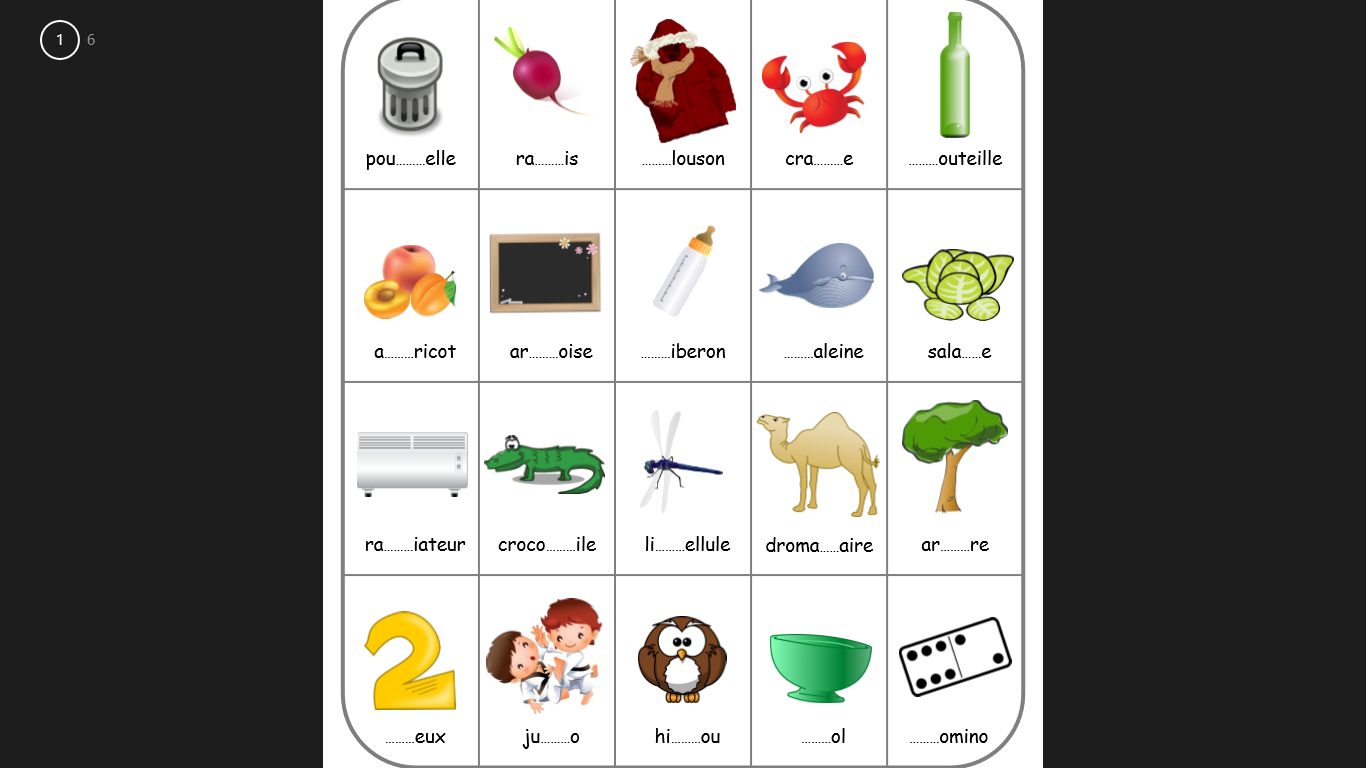 Complète les pointillés par b ou p.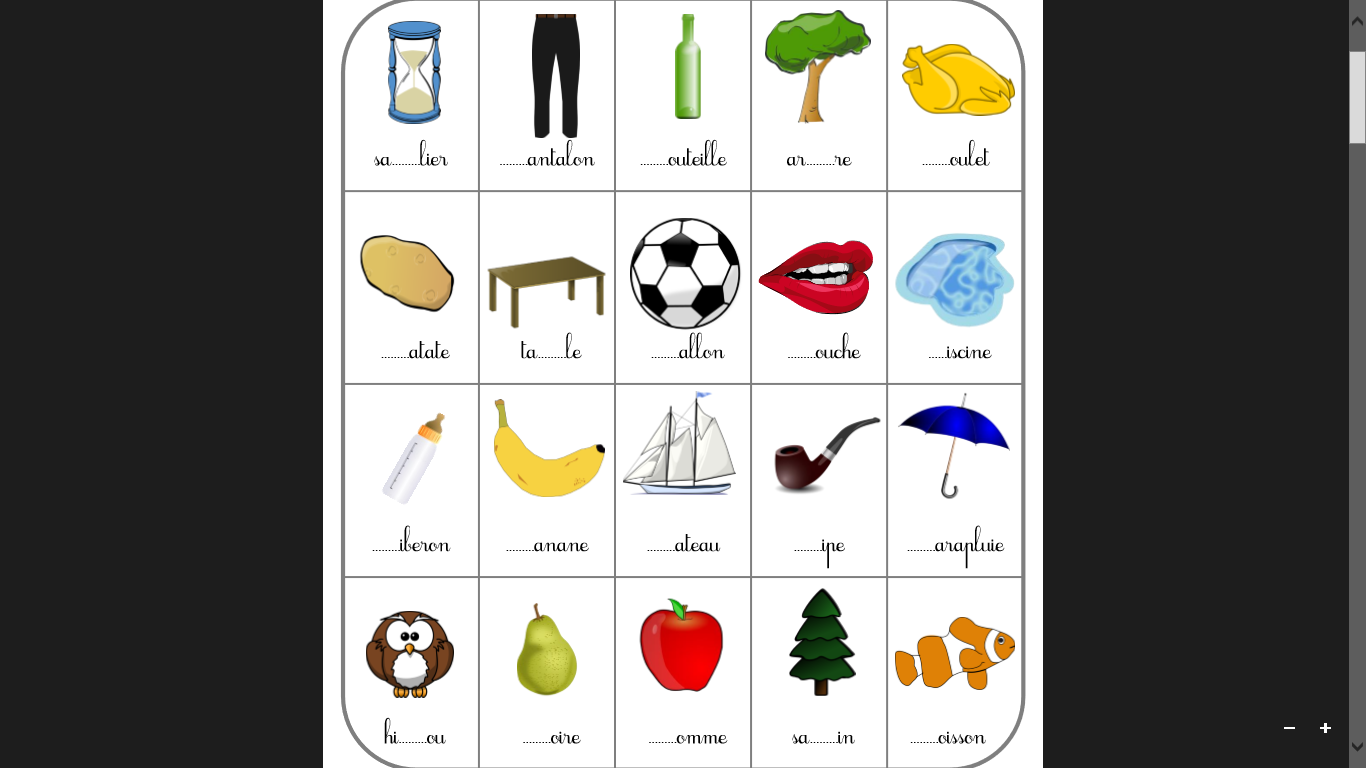 Complète les pointillés par d ou t.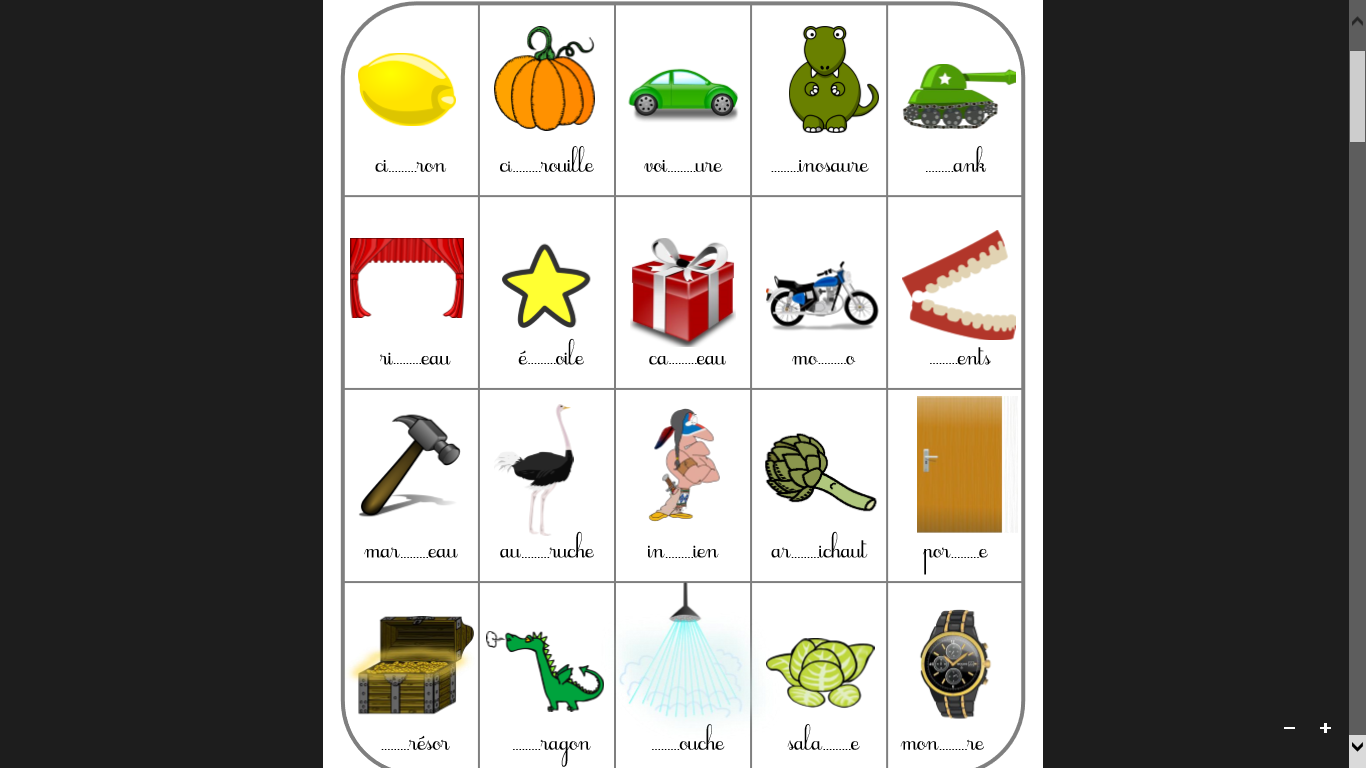 Complète les pointillés par v ou f.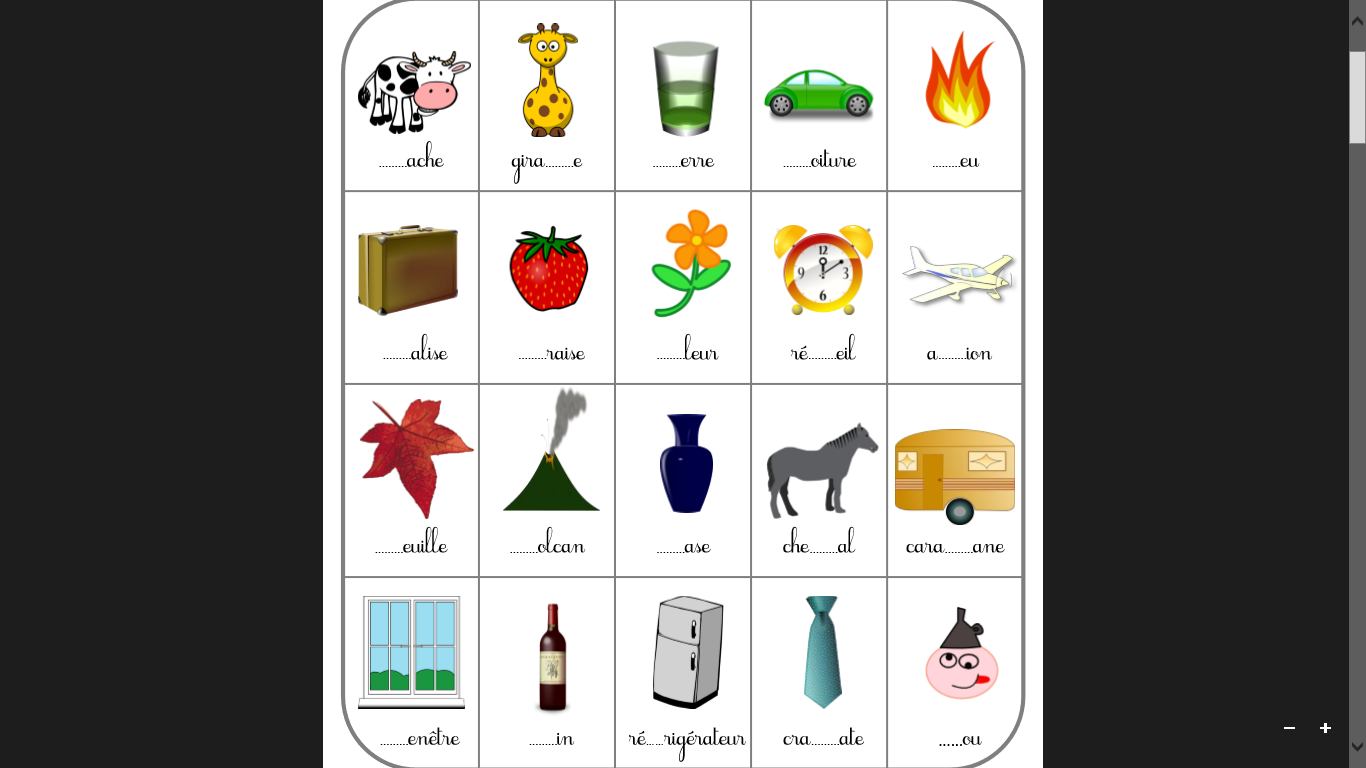 